مدیر محترم مجموعه مراکز رشد فناوری سلامت 	با سلام و احترام          با توجه به قرارداد شماره ................. تاریخ ................ هسته / شرکت فناور ........................ متقاضی استفاده از خدمات مشاوره / آموزشی ذیل می باشد. لذا خواهشمند است دستور فرمایید اقدام لازم صورت پذیرد.موضوع مشاوره : ...............................................................................................................................................................................................نام ونام خانوادگی مشاوره گیرنده : ........................................   سمت در واحد فناور:	                             شماره تماس :                                                     *با توجه به لزوم هماهنگی با مشاورین مختلف، لطفا برای هر انتخاب، فرم جداگانه بر اساس اولویت تکمیل و به همراه مستندات مربوطه به آدرس healthtech@mui.ac.ir ارسال گردد.                                                                                                                                                      نام و نام خانوادگی مسئول واحد فناور                                                                                                                                                                       تاریخ و امضاء            .................................................... با سلام و احترام  پیرو هماهنگی بعمل آمده، واحد فناور فوق جهت شرکت در جلسه مشاوره .................................. در تاریخ .................................. ساعت ............. به صورت حضوری/ آنلاین در محل .......................... معرفی می گردند.                                                                                                                                                        مدیرمجموعه مراکز رشد فناوری سلامت                                                                                                                                                  
                                                                                                                                                                                          دانشگاه علوم پزشکی اصفهان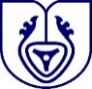 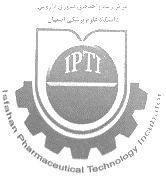 شماره پرونده : بسمه تعالی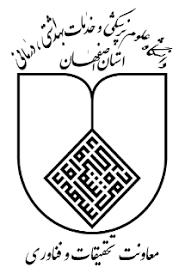 شماره پرونده : عنوان فرم :  	فرم درخواست استفاده از خدمات مشاوره وآموزشی مجموعه مراکزرشد فناوری سلامتمجموعه مراکز رشدفناوری سلامت
 دانشگاه علوم پزشکی اصفهانمجموعه مراکز رشدفناوری سلامت
 دانشگاه علوم پزشکی اصفهانعنوان فرم :  	فرم درخواست استفاده از خدمات مشاوره وآموزشی مجموعه مراکزرشد فناوری سلامتخدمات مشاوره وآموزشیخدمات مشاوره وآموزشیخدمات مشاوره وآموزشیخدمات مشاوره وآموزشیخدمات مشاوره وآموزشیخدمات مشاوره وآموزشیخدمات مشاوره وآموزشیخدمات مشاوره وآموزشیخدمات مشاوره وآموزشیردیفنوع خدمتردیفنوع خدمتردیفنوع خدمت1تهیه مدل کسب و کار8بازاريابي و فروش15روابط و قانون کار2تدوين طرح کسب و کار (BP)9بازاریابی و تجارت بین الملل16ثبت شرکت3مدیریت مالی و مالیاتی10بازاریابی دیجیتال
(سئو،وب سایت،اینستاگرام و تلگرام)17ثبت برند4امور مالي و حسابداري11صادرات وواردات و امور گمرکی18برندینگ و برندسازی5تامین  مالی و سرمایه گذاری12مطالعات و تحقیقات بازار (داخل   ،  بین الملل)19عارضه یابی رفتار برند یا سازمان6ارزشگذاری13قوانین  بيمه تامین اجتماعی20ثبت مالکیت فکری(ثبت اختراع)7مدیریت و ساختار سازمانی و  منابع انسانی، عارضه یابی منابع انسانی14امور حقوقی و قراردادی( اداری ، تجاری)